Nombre: 								Día: 14/1/2015Poner el adjetivo adecuado: antigua, modernas, industriales, tranquilos, bonita, europeos, estrechas, pocos, simpática, grande. 
La ciudad donde vivo es . Las casas no son . Las calles son .  Los parques son .  Las zonas están lejos del centro. La plaza en el centro es . La iglesia es . Hay restaurantes en esta ciudad.  La gente es muy . Los turistas son  que vienen a pasar unos días. Construye los adjetivos comparativos. Mi ciudad se llama Sevilla. Sevilla es …………..ruidosa que Granada, se vive más tranquilo. Sevilla es …………bonita que Huelva porque tiene más monumentos.  Cádiz es …………pequeña que Madrid. El río Tajo (3000 km) es …………..largo que el río Guadalquivir (2000 km). El pico Mulhacén (3492m) es …… alto que el Veleta (3400m). La Torre Peli es ……………….alta que la torre de la Giralda. 3. Construye los adjetivos superlativos en las siguientes frases:- Madrid es la ciudad ………...grande de España- El colibrí es el pájaro ……………..pequeño que existe. 
- Mi coche es ……………..rápido que el tuyo. Siempre llego después que tú. 
- ¿Es China el país ………….extensodel mundo?. No lo sé. 
- La empresa dónde trabajo es la …..….grande que he trabajado.- Tu ordenador es el ……….rápido de la oficina. Siempre sales el último de trabajar.
4. Subraya en las siguientes frases el adjetivo y escribe al lado su grado superlativo empleando la terminación –ísimo. Corre rápido Él es más elegante que Katy  Este vaso está sucioSu estilo de vestir es modernoMaría es tan flaca como PedroEs un hombre ocupadoEs menos ágil que él El examen fue fácil Mi ordenador es muy lentoEs muy altaEs un chico inteligenteCatalina es la más guapaEs una niña buenaEste sillón es muy cómodoFecha: 13/1/2016 					Nombre:Actividad 1 								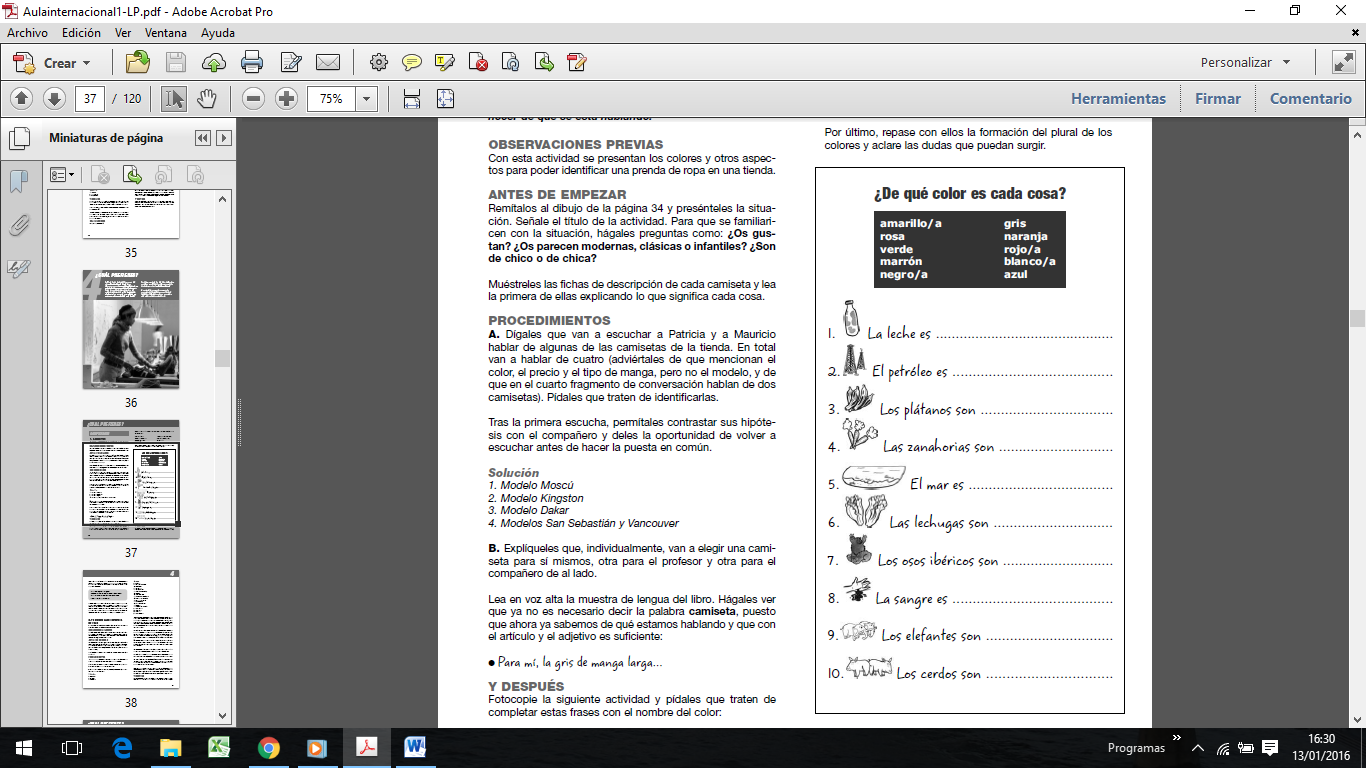 Mi color favorito es ………………………….porque me recuerda a …………………………….Otro color que me gusta mucho es ………………………….porque cuando ……………………………………………………………….………………………………………………………………………………….…………………………………………………………….………………………………………………………………………………….La mayoría de mi ropa es de color…………………………………….. En invierno, me gusta más el color…………………………., y en verano el color………………………Actividad 2Mañana tengo un examen, tengo que…………………………..Pepe se va a vivir a Finlandia, tiene que ………………………………….un abrigoNosotros queremos ir al concierto, tenemos que………………………….las entradasSi quieres pasar al siguiente curso, tienes que …………………………….un examenEllos quieren ir a los Estados Unidos, así que tienen que …………………………un aviónMaría y yo nos vamos a dormir a la montaña, tenemos que …………………cuidado con los animales por la noche.Si quieres ver el planeta Júpiter, tienes que …………………………….por un telescopio. Mi cuñado no sabe cocinar y tiene que …………………..en el libro de recetasTienes que ……………………………………esa herida para que no se infecte.Mañana viene mi suegra a casa para merendar, tengo que ………………….muy bien la casa porque está muy sucia. Actividad 3. Redacción:  ¿Cuál es tu estación del año favorita y por qué?DICTADO CLASE 22 DE OCTUBRE DE 2014Yo soy mayor de edad. Las chicas están bien.Aquellos hombres son conductores de autobús.El niño pequeño está sentado en una sillaMi marido está enfermo. Yo estoy preocupada.La profesora es aquella mujer. Ella está de pie junto a la ventanaNosotros estamos en clase de español. Vosotros sois los clientes del bar. Estáis en el comedor del restaurante. MI hija está en el parque. Ella está contenta en los columpios. Rellena los huecos con los siguientes verbos en presente:PONER 	TRAER 		COMER		BEBER		HACERBuenas tardes. Te (traer) …………………. la información que me te pediste ayer por teléfono.Todos los alumnos de la clase (hacer) …………………. los ejercicios en clase.Las familias en España (comer) ………………….entre las 2 y las 3 de la tarde.Cuando me duele el estómago,  yo (beber) ………………….una manzanilla. Nosotros (traer) …………………. los deberes hechos para cada clase.El cocinero (poner) ………………….la sartén sucia en el fregadero.María y Pepe (comer) …………………. pipas mientras ven la novela después del almuerzo.Mi marido y yo (beber) …………………. un té verde todos los días.¿(beber)……vosotros cava en Nochevieja? No, nosotros bebemos vino. La profesora (poner) ………………… un CD en clase para practicar.¿(hacer) ………………….tú la colada en casa o tu compañera de piso? Os estaba esperando. ¿(traer) ………………….la comida preparada?Mi abuela (beber) …………………. dos litros de agua todos los días.Yo (poner) ………………….la mesa siempre con un mantel de colores. Los padres de la niña (poner) ………………….sus regalos de cumpleaños en la mesa. Los Reyes Magos (traer) ………………….regalos para los niños en Navidad. Nosotros en el trabajo (comer) ………………….todos juntos en una sala. María, ¿ (hacer)………………….tú la cama todos los días? José (traer) ………………….la bufanda puesta y no se lo quita en toda la tarde. ¿(comer) ………………….tú todos los días a la misma hora?¿Qué (beber) ………………….tú mientras comer, agua o zumo de naranja?MI hermano y yo (traer) ………………….preparado el baile de la boda.Yo (hacer) …………………. Siempre la peor parte de las tareas de la casa.Tu y tu hermano (poner) …………………. siempre los zapatos en el mismo sitio.Emilio y yo (traer) ………………….todas las verduras del mercado y el pescado de la pescadería.Tú y tus amigas (hacer) ………………….punto mientras veis la televisión por la noche.Nosotros (traer) ………………….en una caja todo lo necesario para hacer un cocido: chorizo, garbanzos, acelgas y perejil. Los padres de Carlos (traer) ………………….en el coche una pata de jamón. Los peatones (poner) ………………….la basura en el contenedor y no la tiran al suelo.Normalmente yo (poner) ………………….una película los sábados por la noche en el DVD.Los niños del colegio (traer) ………………….sus libros para estudiar en la biblioteca.En mi casa no (comer) ………………….juntos por la noche, solamente (comer) ………………….juntos al mediodía.Tú me dices que los fines de semana  (hacer) ………………….deporte, pero no durante la semana.José María (traer) ………………….una bolsa en la mano con lechugas y tomates.Luisa (comer) …………………. Un poco de chocolate por las noches antes de dormir.Vosotros en el club (beber) ………………….una taza de café con magdalenas para merendar.Yo (hacer) ………………….lo posible para llegar a tiempo por la mañana.Vosotros (poner) ………………….los platos en la bandeja para llevarlos a la mesa.Tú y tu familia (hacer) ………………….un viaje todos los veranos para conocer España.Los padres de Luisa (traer) ………………….a su hija en brazos para que no llore. La mujer (beber) …………………. Una taza de té en la cafetería mientras lee el periódico. La niña se (poner)………………..el sombreo para salir de paseo al parque. Para ponerte bien tú  (beber)…………….toda la medicina sin protestar.¿(comer) ………………vosotros pavo en Nochebuena? No, nosotros comemos todos los años lo mismo: sopa de pescado y ensalada de pollo con piña.Los trabajadores de la obra se (poner) ……………las botas de seguridad siempre antes de empezar a trabajar. Yo siempre (poner) ……………..música por las mañanas para desayunar.Carlos (hacer) ……………..siempre la cama justo después de levantarse.El mensajero (traer)…………….un paquete para ti. Está en la puerta.Los pasteleros de esta cafetería (hacer)…………….la bollería a diario.Yo me (poner) ……………….las zapatillas en cuanto llego a casa. 